بسمه تعالی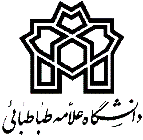 جدول دروس ارائه شده در نیمسال  :  دوم    سال تحصیلی    :    1403-1402     رشته  :     مدیریت مالی                  نیمسال   : دوم            ورودی :    1402          مقطع     :کارشناسی 
                      صبسمه تعالیجدول دروس ارائه شده در نیمسال  :  دوم    سال تحصیلی    :    1403-1402     رشته  :     مدیریت مالی                  نیمسال   : چهارم            ورودی :    1401          مقطع     :کارشناسی 
                      صبسمه تعالیجدول دروس ارائه شده در نیمسال  :   دوم    سال تحصیلی    :   1403-1402    رشته  :     مدیریت مالی                   نیمسال   :  ششم           ورودی :    1400      مقطع     :کارشناسی                       صبسمه تعالیجدول دروس ارائه شده در نیمسال  :   دوم     سال تحصیلی    :    1403-1402      رشته  :     مدیریت مالی                       نیمسال   :  هشتم          ورودی :    991           مقطع     :کارشناسی            دانشکده مدیریت و حسابداریعنوان درسكد درسنظريعمليگروهنام استادگروه معرفی کنندهروز تشكيل كلاساز ساعتتا ساعتتاريخ امتحانساعتشماره كلاسعنوان درسكد درسنظريعمليگروهنام استادگروه معرفی کنندهروز تشكيل كلاساز ساعتتا ساعتتاريخ امتحانساعتشماره كلاساصول حسابداری 22424018301مجید صدیقیحسابدارییکشنبه- سه شنبه09:3010:454/48:3001مبانی سازمان و مدیریت24240143دولتیشنبه- دوشنبه08:0009:153/413:30اقتصاد خرد24240253اقتصادیکشنبه- سه شنبه11:0012:1513/48:30آمار و کاربرد آن در مدیریت24010043د.ضرغامیصنعتیشنبه – دوشنبه13:0014:156/48:30ریاضیات و کاربرد آن در مدیریت مالی24010052101د حقیقیصنعتیشنبه- دوشنبه11:0012:159/48:30203اندیشه اسلامی2 (خواهران) 9010002208معارفشنبه15:0016:4511/413:30اندیشه اسلامی 2(برادران)901002209معارفچهارشنبه10:0011:4511/413:30ورزش( خواهران)9010030202تربیت بدنیچهارشنبه08:0009:4530/313:30ورزش (برادران)9010030206تربیت بدنییکشنبه13:0014:4510/48:30           دانشکده مدیریت و حسابداریعنوان درسكد درسنظريعمليگروهنام استادگروه معرفی کنندهروز تشكيل كلاساز ساعتتا ساعتتاريخ امتحانساعتشماره كلاسعنوان درسكد درسنظريعمليگروهنام استادگروه معرفی کنندهروز تشكيل كلاساز ساعتتا ساعتتاريخ امتحانساعتشماره كلاستحقیق در عملیات 124010292101د فخیم هاشمیصنعتیشنبه10:0012:302/413:30204بازاریابی و مدیریت بازار24010312د.حقیقت09381074735بازرگانیشنبه08:0009:4511/48:30آمار و کاربرد آن در مدیریت مالی24010062101د رمضانیصنعتیسه شنبه11:0013:0012:1514:1513/48:30103اصول مدیریت مالی224010133101دکتر ارضاسه شنبه-چهارشنبه14:3016:154/48:30204مدیریت منابع انسانی24240713دولتیدوشنبه - چهارشنبه09:3010:459/413::30فارسی عمومی90100173ادبیاتسه شنبه13:0015:306/415:30تفسیر موضوعی قرآن (خواهران)9010015203معارفشنبه15:0016:4512/415:30تفسیر موضوعی قرآن(برادران) 9010015206معارفشنبه15:0016:4512/415:30           دانشکده مدیریت و حسابداریعنوان درسكد درسنظريعمليگروهنام استادگروه معرفی کنندهروز تشكيل كلاساز ساعتتا ساعتتاريخ امتحانساعتشماره كلاسعنوان درسكد درسنظريعمليگروهنام استادگروه معرفی کنندهروز تشكيل كلاساز ساعتتا ساعتتاريخ امتحانساعتشماره كلاسمبانی ریسک و مدیریت بیمه24010203د.یونس مظلومیبازرگانیدوشنبه15:0017:304/413:30متون مالی22401024201دکتر بحرالعلومدوشنبه13:0014:452/48:30202نهادهای پولی و مالی2401014301دکتر دهقان دهنویسه شنبه- چهارشنبه15:0016:159/413:30202مبانی مهندسی مالی2401018301دکتر پیمانیدوشنبه-چهارشنبه10:0011:1511/48:30205برنامه ریزی مالیاتی2401021201د دوست جباریانحسابداریچهارشنبه13:0014:4512/413:3001آشنایی با قانون اساسی جمهوری اسلامی90100112د. الفت پورحقوقیکشنبه10:0011:4513/415:30           دانشکده مدیریت و حسابداریعنوان درسكد درسنظريعمليگروهنام استادگروه معرفی کنندهروز تشكيل كلاساز ساعتتا ساعتتاريخ امتحانساعتشماره كلاسعنوان درسكد درسنظريعمليگروهنام استادگروه معرفی کنندهروز تشكيل كلاساز ساعتتا ساعتتاريخ امتحانساعتشماره كلاسروش تحقیق در مدیریت (13نفر)مدیریت استراتژیک24010323چهارشنبه09:0011:303/413:30